 Run A3 – Woodcroft Tangari Park 5.2km run   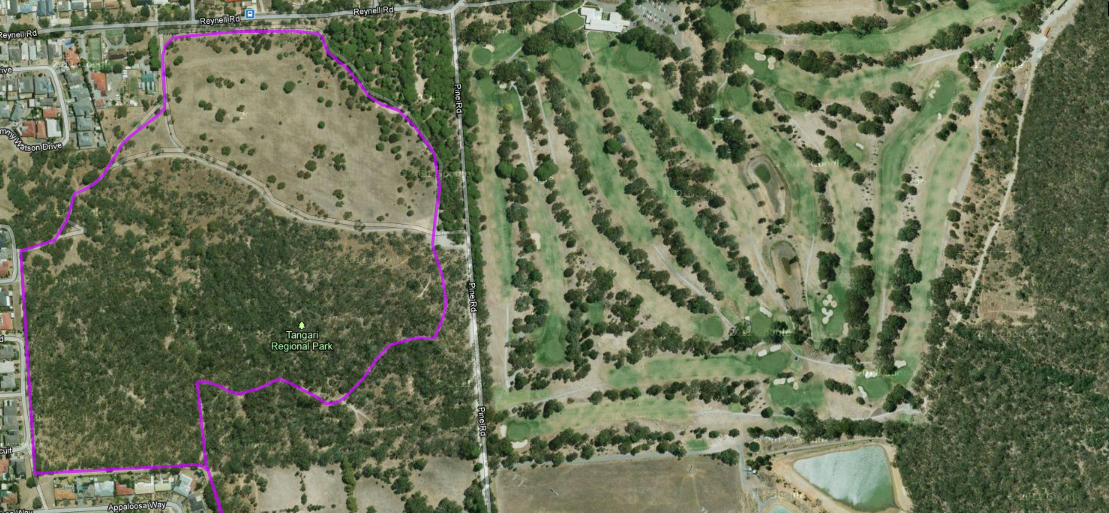 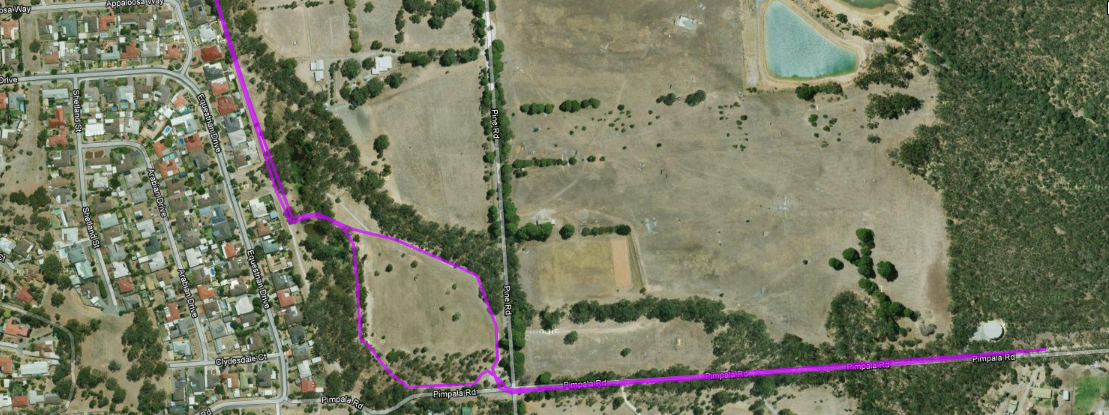 Run A3 - 9.8km Tangari Park Run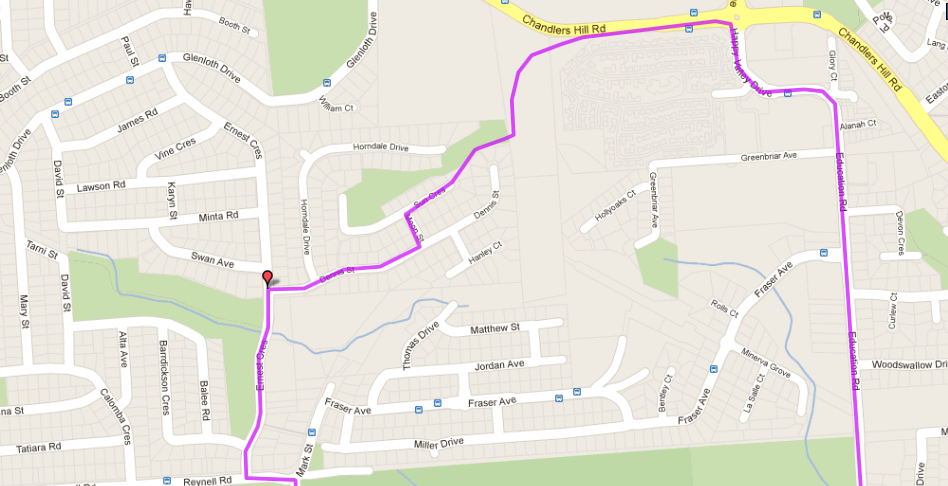 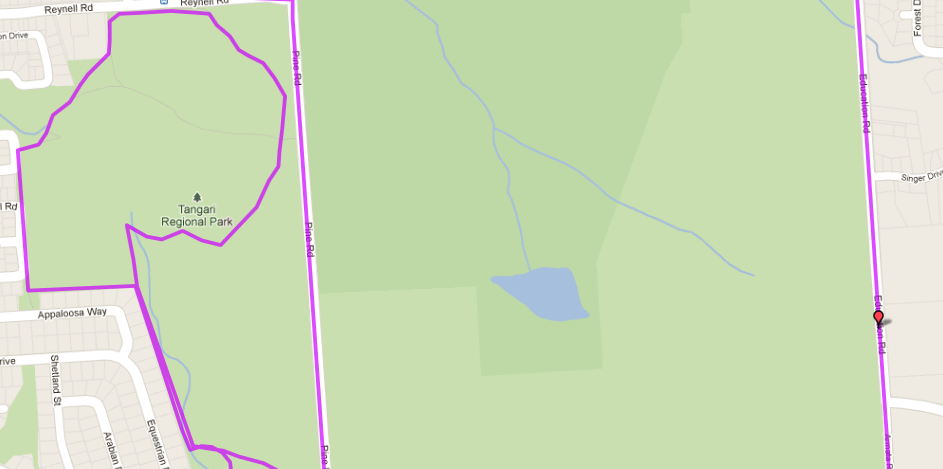 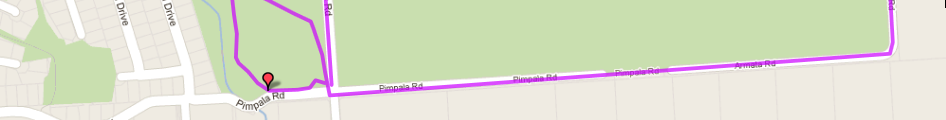 Run A3 - Run A3 - 22.7km Woodcroft Tangari Park & Happy Valley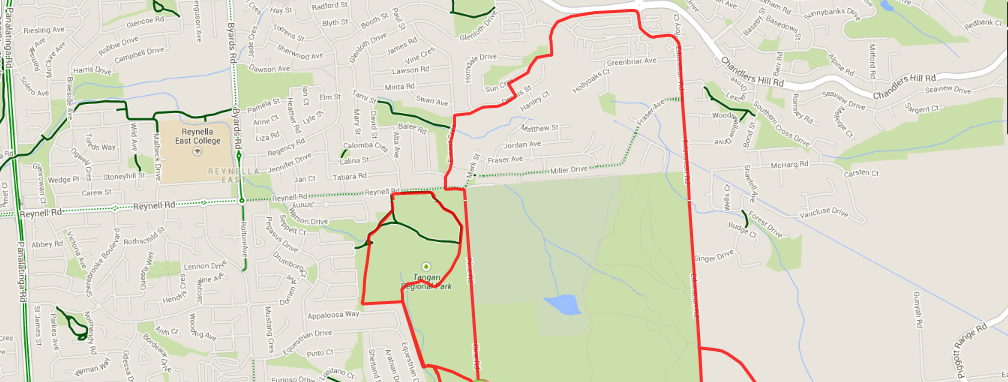 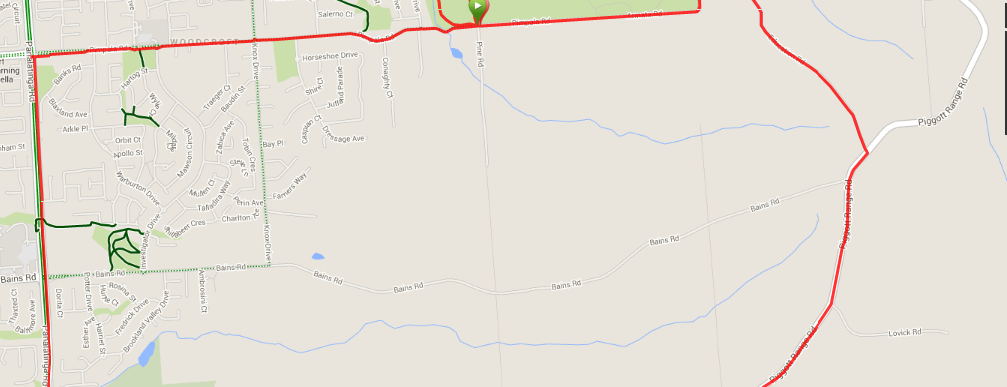 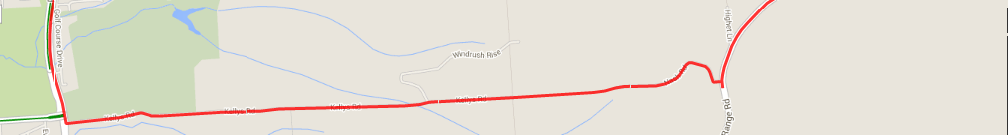 